          ҠАРАР                                                                             РЕШЕНИЕ              32- заседание 			                                                    28-созыва О деятельности Администрации и Совета сельского поселения Сейтяковский сельсовет муниципального района Балтачевский районРеспублики Башкортостан в 2022 годуЗаслушав доклад главы сельского поселения Сейтяковский сельсовет муниципального района Балтачевский  район Республики Башкортостан Фаюршиной Эльзы Сименовны, руководствуясь статьей 19  Устава сельского поселения Сейтяковский сельсовет муниципального района  Балтачевский район Республики Башкортостан, Совет сельского поселения Сейтяковский сельсовет муниципального района Балтачевский район Республики Башкортостан РЕШИЛ:    1.Отчет главы сельского поселения Сейтяковский сельсовет муниципального района Балтачевский район Республики Башкортостан о результатах своей  деятельности и деятельности сельского поселения Сейтяковский сельсовет муниципального района Балтачевский район Республики Башкортостан  за  2022 год" - принять к сведению.         2. Разместить отчетный доклад главы сельского поселения Сейтяковский сельсовет муниципального района Балтачевский район на официальном сайте  сельского поселения Сейтяковский сельсовет муниципального района Балтачевский район.Глава  сельского поселенияСейтяковский сельсовет муниципального районаБалтачевский районРеспублики Башкортостан	                                               Э.С.Фаюршина					          с.Сейтяково                      03 апреля 2023 года№ 32/77БАШКОРТОСТАН  РЕСПУБЛИКАҺЫБАЛТАС  РАЙОНЫМУНИЦИПАЛЬ  РАЙОНЫНЫҢҺӘЙТӘК  АУЫЛ СОВЕТЫАУЫЛ  БИЛӘМӘҺЕ  СОВЕТЫ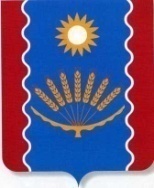       СОВЕТ СЕЛЬСКОГО  ПОСЕЛЕНИЯ         СЕЙТЯКОВСКИЙ  СЕЛЬСОВЕТ         МУНИЦИПАЛЬНОГО   РАЙОНА      БАЛТАЧЕВСКИЙ  РАЙОНРЕСПУБЛИКИ БАШКОРТОСТАНБАШКОРТОСТАН  РЕСПУБЛИКАҺЫБАЛТАС  РАЙОНЫМУНИЦИПАЛЬ  РАЙОНЫНЫҢҺӘЙТӘК  АУЫЛ СОВЕТЫАУЫЛ  БИЛӘМӘҺЕ  СОВЕТЫ      СОВЕТ СЕЛЬСКОГО  ПОСЕЛЕНИЯ         СЕЙТЯКОВСКИЙ  СЕЛЬСОВЕТ         МУНИЦИПАЛЬНОГО   РАЙОНА      БАЛТАЧЕВСКИЙ  РАЙОНРЕСПУБЛИКИ БАШКОРТОСТАН